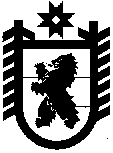 Российская ФедерацияРеспублика КарелияАдминистрация Главы Республики Карелия ПРИКАЗ	    		                                           		 № г. ПетрозаводскОб утверждении Положения о порядке подготовки и проведения проверок исполнения (хода исполнения) порученийГлавы Республики Карелия по исполнению порученийи указаний Президента Российской ФедерацииВ соответствии с пунктом 18 Порядка исполнения поручений и указаний Президента Российской Федерации органами исполнительной власти Республики Карелия, утвержденного распоряжением Главы Республики Карелия от 6 октября 2011 года № 339-р, пунктом 111 Регламента Правительства Республики Карелия, утвержденного постановлением Правительства Республики Карелия от 29 декабря    2010 года № 318-П, п р и к а з ы в а ю:1. Утвердить прилагаемое Положение о порядке подготовки и проведения проверок исполнения (хода исполнения) поручений Главы Республики Карелия по исполнению поручений и указаний Президента Российской Федерации.2. Контроль за исполнением настоящего приказа возложить на первого заместителя Руководителя Администрации Главы Республики Карелия А.А.Моисеева.Руководитель АдминистрацииГлавы Республики Карелия							В.Г.Баев